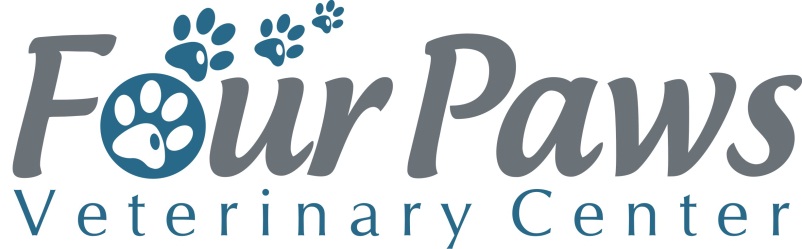 Canine Health Care Standards and RecommendationPuppy Stage:Birth to First YearVaccines:Multivalent "Distemper" & Parvovirus: Boosters required every 3 weeks; Starting at 8 weeks up to 20 weeks.  Repeated annuallyRabies:  Legally required at 16 weeks of age. Repeated 1 year laterLeptosporosis:  Two boosters before 24 weeks.  Repeated annually.Bordetella (Kennel Cough):  Two boosters by 16 weeks.  Repeat annually.Parasite Prevention & Control: Intestinal Parasites:  2 to 4 doses of an appropriate dewormer before 16 weeks.  Repeat annually.Fecal Examinations:  Two stool samples checked before 16 weeks.Flea & Tick Control:  Monthly applications after 8-9 weeks.Heartworm Test and Control:  Oral or topical prevention given monthly after 12 weeks.Spaying or Neutering:  Generally between 5 to 6 months.  All females should be spayed prior to first heat.Blood Screening:  Recommended at time of spay or neuter.Adult/Mature:  1st year and Beyond:Vaccines:Multivalent "Distemper" & Parvovirus:  Booster required every 3rd year.Rabies:  Repeated one year after puppy booster.  Legally required every 3rd year.Leptosporosis:  Annually (Optional but strongly recommended).Bordetella (Kennel Cough):  Booster every 6 to 12 months (Optional but strongly recommended).Parasite Prevention &  Control: Intestinal Parasites dewormer. Repeated annually.Fecal Examinations:  Repeated 6-12 months.Flea & Tick Control:  Monthly applications for life.Heartworm Test and Control:  Oral or topical prevention monthly for life; Annual testing to confirm effectiveness.  .Blood and Blood Pressure Screening:  Every 1 to 3 years.  More frequently if medically necessary.Senior Years:  8 years and Beyond:Blood and Blood Pressure Screening: Every 6 to 12 months.  More frequently if medically necessary.X-Rays / Ultrasound Screening: Whole body imaging after 8-10 years of age.